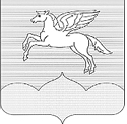 СОБРАНИЕ ДЕПУТАТОВ ГОРОДСКОГО ПОСЕЛЕНИЯ «ПУШКИНОГОРЬЕ»ПУШКИНОГОРСКОГО РАЙОНА ПСКОВСКОЙ ОБЛАСТИР Е Ш Е Н И Е 26.06.2014 г.  № 177рп. Пушкинские Горы(принято на двадцать седьмой сессии Собрания депутатовгородского поселения «Пушкиногорье» первого созыва)О передаче земельного участкаВ соответствии со статьей 19, 28 Земельного кодекса Российской Федерации, Федеральным законом от 06.10.2003 №131-ФЗ «Об общих принципах организации местного самоуправления в Российской Федерации», Уставом муниципального образования городского поселения «Пушкиногорье»,  Положением о порядке управления и распоряжения муниципальной собственностью городского поселения «Пушкиногорье», утвержденного решением Собранием депутатов городского поселения «Пушкиногорье» № №59 от 29.03.2011 и обращением Администрации Пушкиногорского района №925 от 29.04.2014  Собрание депутатов муниципального образования                                                     городское поселение «Пушкиногорье»РЕШИЛО:1. Безвозмездно передать из собственности Муниципального образования городское поселение «Пушкиногорье» в муниципальную собственность Пушкиногорского района земельный участок с кадастровым номером 60:20:0101902:77, категории земель «земли населенных пунктов», с разрешенным использованием «для индивидуального жилищного строительства», площадью 1500 кв.м., расположенный по адресу: Псковская область, Пушкиногорский район, рп. Пушкинские Горы, ул. Звездная,  в целях предоставления его гражданам, имеющих трех и более детей.2. Администрации городского поселения оформить  акт о передаче имущества, указанного в пункте 1 настоящего Решения, в муниципальную собственность Пушкиногорского муниципального района.3. Контроль за исполнением настоящего решения возложить на главу городского поселения.Глава городского поселения«Пушкиногорье»Председатель СобранияЮ.А. Гусев